Zadania- tydzień dwunastyPoniedziałek 8 czerwca 2020Krąg tematyczny: Wrażenia i uczuciaTemat: Jak pozbyć się strachu?Zapoznanie z wierszem Joanny Papuzińskiej ,,Czarna jama” Nie wie tata ani mama,
że jest w domu czarna jama…
Czarna, czarna, czarna dziura
bardzo straszna i ponura.
Gdy w pokoju jestem sam
lub gdy w nocy się obudzę,
to się boję spojrzeć tam.
Tam jest chyba mokro, ślisko,
jakby przeszło ślimaczysko…
Musi żyć tam wstrętne zwierzę,
co ma skołtunione pierze,
i do łóżka mi się wepchnie!
To jest gęba rozdziawiona,
wilczym zębem obrębiona,
coś w niej skrzeknie, chrypnie, wrzaśnie
i ta gęba się zatrzaśnie…
Ła!
Ojej, tato, ojej, mamo,
uratujcie mnie przed jamą!
Nie zamykaj, mamo, drzwi,
bo jest bardzo straszno mi.
A w dodatku
w tamtej jamie
coś tak jakby mruga na mnie,
że mam przyjść…
Może tkwi tam mała bieda,
która rady sobie nie da?
Którą trzeba poratować?
Może leżą skarby skrzacie?
Więc podczołgam się jak kot.
Ja – odważny, ja – zuchwalec
wetknę w jamę jeden palec.
I wetknąłem aż po gardło,
ale nic mnie nie pożarło.
Więc za palcem wlazłem cały.
Wlazłem cały!
No i już.
Jaki tu mięciutki kurz.
Chyba będę miał tu dom.
Chyba to jest pyszna nora,
nie za duża, lecz dość spora.
Latareczkę małą mam.
Nie ma
w domu
żadnych jam!Pytania do wiersza:-Czy narratorem wiersza jest chłopiec, czy dziewczynka? Po czym to poznaliście? - Czego boi się bohater wiersza?- Co to jest„lęk”? Czy to dobrze, czy źle się bać? - Jakie są sposoby poradzenia sobie z lękiem przed nieznanym? -Czym jest „czarna jama” z opowiadania? Dlaczego ciemność budzi w nas lęk?,,Co widzisz w ciemności?”- dziecko chowa głowę pod kocem i mówi co widziało w ciemności. W zabawie bierze udział dziecko, które chce i nie będzie się bać. ,,Wędrujemy do czarnej jamy”- ustalamy na początku zabawy gdzie będzie czarna jama, następnie dziecko staje przy ścianie w pokoju lub przy płocie w ogrodzie, a rodzic mówi ile dziecko ma przejść kroków w danym kierunku (np. trzy kroki do przodu, dwa kroki w prawo, pięć kroków do przodu, jeden krok w lewo itd.). Zabawa kończy się w momencie gdy dziecko dotrze do celu.Praca w Karcie zadań nr 22 (obie strony) oraz 23 (pierwsza strona),,Nasze uczucia”- praca w Księdze Zabaw z literami strona 72-73- próba czytania wyrazów, oglądanie ilustracji, rozmowa na temat emocji. ,,Nie rozśmieszaj mnie”- zabawa. Rodzic i dziecko siadają naprzeciwko siebie. Jedno z nich usiłuje być poważne i za wszelką cenę stara się nie uśmiechać. Drugie ma za zadanie rozśmieszyć partnera. Kiedy mu się uda, następuje zamiana ról. Po zakończeniu zabawy zadajemy dziecko pytania: -Co czułeś/aś w trakcie tego ćwiczenia? ; -Czy łątwo było zachować powagę?Wtorek  9 czerwca 2020Temat: Muzyczne opowieściWysłuchanie utworu. Dziecko zamyka oczy i próbuje sobie wyobrazić, jakie wydarzenia i emocje wyraża muzyka. Rozmowa na temat o odczuciach.https://www.youtube.com/watch?v=N6Qnxf04Whg,,Ilustrujemy ruchem”- swobodny taniec do utworu P. Czajkowskiego ,,Walc kwiatów” https://www.youtube.com/watch?v=GC7PycSBILc,,Lustro” –zabawa. Dziecko i rodzic stoją naprzeciwko siebie. Dziecko jest lustrem i jego zadaniem jest robić dokładnie to samo co robi rodzic (ruchy, mimika twarzy). Następnie zamiana ról. ,,Uczucia w palcach”- gra planszowa z wykorzystaniem Wyprawki Plastycznej karta nr 51. Wspólnie z dziećmi nazywamy palce jednej dłoni, pojedynczo je prostując. Dziecko przelicza je za pomocą liczebników porządkowych (pierwszy, drugi….). Wypychamy kostkę z wyprawki i sklejamy je. Następnie dziecko rzuca dwoma kostkami jednocześnie. Zadaniem dziecka jest za pomocą ruchów dłoni pokazać emocje widoczne na kostce i spróbować opowiedzieć o ich przyczynie, np. Dłoń jest smutna (gest), bo pierwszy palec został przycięty w szufladzie. Wykonanie zadań w Karcie pracy nr 23 (druga strona) oraz 28 (obie stony)Środa 10 czerwca 2020Krąg tematyczny :  ZWIERZĘTA DUŻE I MAŁETemat zajęć:   Zwierzęta z całego świata.Wysłuchanie opowiadania Macieja Bennewicza  „Zwierzęta duże i małe” . Zapamiętanie : Czym różni się pszczoła od osy?Jakie zwierzęta mają podobny kolor skóry?Dlaczego konie noszą takie dziwne nazwy?– Osa! – Ada zaczęła nerwowo machać rękami, żeby odgonić owada. – To nie jest osa, tylko pszczoła – stwierdziła spokojnie babcia. – Przestań machać, to spokojnie odleci i nic ci nie zrobi. A jak machasz, to możesz ją tylko zdenerwować. Pomyśli, że chcesz jej zrobić krzywdę. – Skąd wiesz, babciu, że to pszczoła? – spytała Ada. – Mój tata był pszczelarzem, a teraz mój brat, Stanisław, również zajmuje się pszczelarstwem. Całe dzieciństwo mieszkaliśmy z pszczołami. Osy są dłuższe i jaśniejsze od pszczół. A pszczółki są krępe, grubiutkie i ciemne. Mają też więcej brązowych włosków. Pewnie szukała tutaj pyłku kwiatów. Pszczoły rzadko kogoś żądlą bez powodu, to bardzo pożyteczne owady. – Wiem, babciu, robią miód – stwierdziła Ada. – Tak, aniołku. – Babcia czasem w ten miły sposób zwracała się do Ady. – Pszczoły wytwarzają miód z pyłku kwiatów. Muszą się dużo napracować, żeby zebrać zapasy. Jeden słoiczek miodu to praca setek pszczół. – Babciu, a skąd pszczoły wiedzą, dokąd mają lecieć po ten pyłek, z którego robią miód – spytał Adam. – Przecież nie potrafią mówić. Nie mogą spytać o drogę, nie mają też map ani nawigacji. – Pszczoły wylatują z ula na zwiad. Jeśli któraś z nich znajdzie pole pełne smakowitego pyłku kwiatowego, na przykład kwitnącego rzepaku, lub aleję lip, wówczas zbiera pyłek i wraca do ula. Na miejscu informuje pozostałe pszczoły w ich specjalnym, tajemniczym języku. – W tajemniczym języku? – zdziwił się Adam. – Tak – przytaknęła babcia. – Pszczółka tańczy i w ten sposób pokazuje innym pszczołom, którędy lecieć na pole obfite w pyłek, jak jest daleko i jakie znaki po drodze wskażą właściwy kierunek. – Tańczy? – powtórzyła Ada. – Tak jest, macha skrzydełkami, wykonuje specjalne kroki i to jest tajemnicza mowa pszczół. Inne się przyglądają, a potem, żeby zapamiętać trasę, naśladują ruchy mądrej przewodniczki. I już kilka chwil później pole jest pełne pszczół, które zbierają pyłek. Pszczoły przenoszą pyłek z kwiatu na kwiat, dzięki czemu zapylają kwiaty, a te mogą potem zmieni się w owoce. – A przy okazji z pyłku powstaje miód – dodała Ada. – Znakomicie – pochwaliła ją babcia. – Pszczoła jest prawie takiego samego koloru jak żyrafa – stwierdził Adam, który przeglądał właśnie książkę o zwierzętach. – Czy żyrafy też zapylają kwiaty? – Chłopiec wskazał fotografię, na której długi język żyrafy dotykał liści na wysokim drzewie. – Nie, syneczku – odpowiedziała babcia, która była biologiem, dlatego znała się na zwierzętach jak nikt w rodzinie. – Żyrafy jedzą liście. Muszą szybko obgryźć jedno drzewo akacji, gdyż ta roślina potrafi ostrzegać inne w pobliżu przed intruzami. – Babciu, w jaki sposób akacje ostrzegają się nawzajem? – spytała Ada. – Po kilku minutach obgryzania sok w liściach robi się gorzki i przestaje żyrafom smakować. Dzięki temu akacja traci tylko trochę liści. Gdyby nie ten ochronny zabieg, mogłaby stracić ich zbyt wiele i nie przeżyć. Jednak dzięki mechanizmowi obronnemu chroni siebie i inne drzewa w pobliżu, które na sygnał także gorzknieją. – Bardzo mądre te akacje – stwierdziła Ada. – Ciekawe, czy na świecie są jeszcze inne zwierzęta w podobnym kolorze jak pszczoły i żyrafy – zamyślił się Adam. – Nie mówi się „w kolorze” tylko w podobnym umaszczeniu, prawda, babciu? – Ada zrobiła mądrą minę. Adam wzruszył ramionami i ostentacyjnie odwrócił się, zakrywając książkę. – Można mówić, jak się chce – żachnął się. – Zamiast się kłócić i robić sobie przykrość, poszukajcie zwierząt podobnych do pszczół, czyli żółto-pomarańczowo-brązowych – zarządziła babcia. Pogłaskała Adama po głowie i poprosiła o przyniesienie kilku książek. Po chwili na stole pojawiły się zdjęcia i rysunki tygrysa, szerszenia, kota domowego, psa, kameleona i konia. – Co do słowa „umaszczenie” to prawda, tak się mówi – stwierdziła babcia. – Kolor zwierzęcia to inaczej jego umaszczenie. Hodowcy koni nazywają w bardzo ciekawy sposób różne kolory, czyli umaszczenia tych zwierząt. Na przykład koń, który wydał się wam podobny do pszczoły, nosi nazwę srokacz albo inaczej koń maści srokatej. Adam wstał i po chwili przyniósł kolejną książkę, tym razem z fotografiami koni. – Naucz nas, babciu, maści koni – zaproponował i wskazał palcem jasnobrązowego konia z ciemnobrązową grzywą. – To koń gniady – odpowiedziała babcia, poprawiając okulary. Adam przerzucił kilka kartek i w końcu jego palec trafił na szarobiałego konia w czarnobrązowe ciapki. – Wygląda jak lody straciatella – ucieszyła się Ada. – Uwielbiam ten smak. – To jest maść taranta albo tarantowata – stwierdziła babcia. Adam wskazał czarnego konia. – To koń kary – odpowiedział babcia. – Ten ma granatowy połysk, więc mówi się o nim koń kruczy, bo ma umaszczenie podobne do tego ptaka. U koni mówimy o umaszczeniu, u ptaków – o upierzeniu. – A kruki, babciu, co to za ptaki? – spytała Ada. – Kruki żyją bardzo długo. Najstarszy żył ponoć w Londynie na zamku Tower. Miał 44 lata. Kruki łączą się w pary na całe życie. Potrafią bronić swego terytorium i są wszystkożerne, czyli jedzą, co im do dzioba wpadnie. – Babcia zaśmiała się i wyciągnęła z szafki herbatniki. – Super, znamy już cztery umaszczenia koni! – Adam aż klasnął w ręce z radości. – Srokacz, gniady, taranta i kary. – Oraz zwyczaje pszczół, żyraf i kruków – uzupełniła Ada. – Proponuję małe powtórzenie. Wydrukujemy czarno-białe rysunki koni, a wy pokolorujecie je zgodnie z poznanym umaszczeniem. – Super! – ucieszyły się dzieciaki. – Babciu, a można narysować srebrnego konia – spytała Ada. – Takiego jak jednorożec? – Oczywiście, że tak, koń o srebrnym umaszczeniu to maść siwa lub biała, a lekko kremowa to jeleniowata.Rozmowa na temat tekstu. Odpowiadanie na zadane pytania:O jakich zwierzętach opowiadała babcia? Czy zapamiętaliście, czym różni się pszczoła od osy? Skąd pszczoły wiedzą, gdzie mają lecieć po pyłek kwiatowy? Jak myślicie, czy takie naśladowanie ruchów pszczoły jest proste? Jakie inne zwierzęta mają „kolor” podobny do pszczół? Czy wiecie,  dlaczego zwierzęta mają paski?  (Paski służą za kamuflaż i zapewniają ochronę przed drapieżnikami. Pomagają też regulować temperaturę ciała –czarne paski pochłaniają ciepło, a jasne je oddają).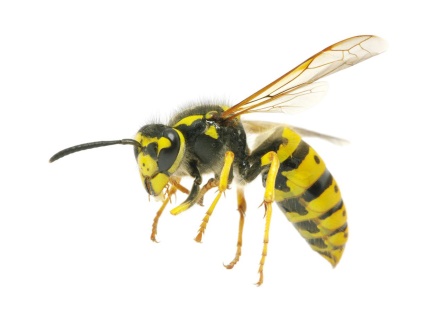 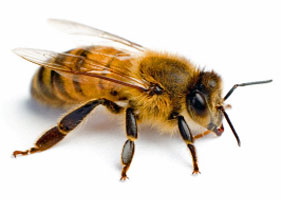                        OSA                                                 PSZCZOŁAWprowadzenie znaku „-”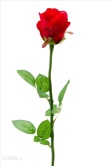 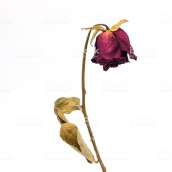 Ola na urodziny dostała 7 róż. Po pewnym czasie 2 zwiędły. Ile ładnych róż zostało?Treść tego zadania tekstowego możemy zapisać w formie działania:7  -  2  = 5Mówimy wówczas 7 odjąć 2 równa się 5Ta mała pozioma kreseczka to znak odejmowania. Zwierzęta” – zabawa matematyczna z wykorzystaniem kart z wyprawki s. 17. Dziecko ilustruje opowiadanie obrazkami: Wybierzcie ze swojego zestawu wszystkie ptaki. Ile ich jest? Na jednym podwórku spotkały się cztery ptaki, połóżcie je na swoich dywanikach: sikorka, wróbel, gołąb i gęś. Ile ich było? Nagle z domu wyszła gospodyni i to wystraszyło sikorkę i wróbla. Te dwa ptaki odleciały. Ile ich zostało?Wykonanie karty pracy nr 34. ZADANIA  DLA  CHĘTNYCH„Matematyczne zagadki” – rodzic  odczytuje zagadkę, dziecko podaje odpowiedzi. 1)Jak nazywa się duży palec u dłoni?
2) Wymień dwa pojazdy posiadające tylko dwa koła?
3) Którą dłoń podajemy na powitanie?
4) Ile palców u obu dłoni ma człowiek?
5) Ile dzieci dostanie jabłko jeżeli w koszyku jest ich 6?
6) Jak nazywa się figura geometryczna, która ma wszystkie boki równe?
7) Która z tych liczb jest większa 5 czy 3?
8) Ile to jest razem 3 i 3?
9) Ile boków ma trójkąt?Matematyczne karty pracy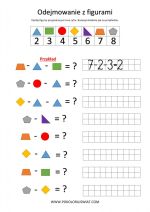 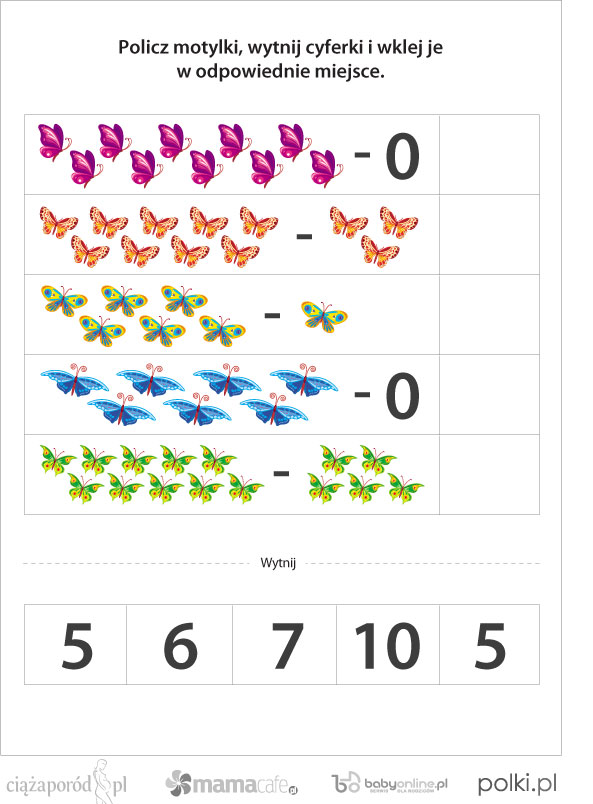 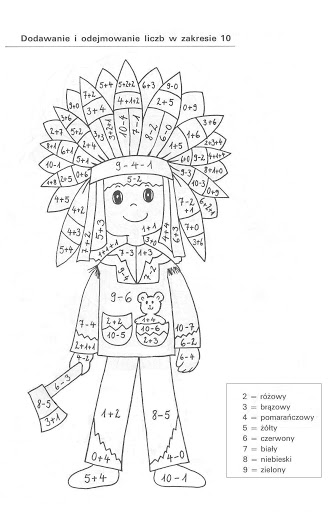 